In 1 Minute auf den Punkt 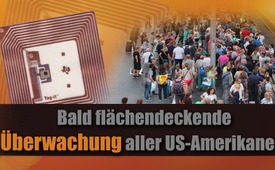 Bald flächendeckende Überwachung aller US-Amerikaner?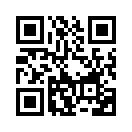 Am 8.12.2016 wurde in den USA ein Gesetz zur „Standortverfolgung von Zielpersonen“ verabschiedet. Geplant ist die Überwachung per RFID-Chip. Dient dieses Gesetz wirklich nur dazu, Demenzkranke oder entwicklungsgestörte Kinder wiederzufinden? Dient es dem Schutz der Bevölkerung? Oder stecken hinter den „noblen Absichten“ gar wenig noble Pläne?Am 8.Dezember 2016 verabschiedete das amerikanische Repräsentantenhaus ein Gesetz, das dem Generalstaatsanwalt in Zusammenarbeit mit dem Gesundheitsminister erlaubt, die Standortverfolgung von Zielpersonen voranzutreiben. Mit Hilfe von RFID-Lesegeräten sollen Personen mit implantierten RFID-Chips gefunden werden. Obwohl dieses Gesetz vorgibt, lediglich Demenzkranke oder entwicklungsgestörte Kinder, die sich aus ihrer sicheren Umgebung entfernt haben, wiederzufinden, dürfte sich diese Vorgabe als „Trojanisches Pferd“ erweisen.
So sagte der Abgeordnete Louie Gohmert in seiner Rede im Repräsentantenhaus, dass diese Initiative noble Absichten haben mag. Aber solche Programme zum Schutz und zur Sicherheit der Bevölkerung würden häufig zu festen staatlichen Überwachungseinrichtungen entarten, die die Freiheit des amerikanischen Volkes einschränken können. Wenn erst einmal ein Netz von RFID-Lesegeräten entstanden ist, wird es nicht mehr schwierig sein, dieses Überwachungsprogramm beliebig auszudehnen.von kg.Quellen:http://www.konjunktion.info/2016/12/usa-regierung-will-das-chippen-von-buergern-mit-geistiger-behinderung-erlauben/Das könnte Sie auch interessieren:#RFID - www.kla.tv/RFID

#1MinuteAufDenPunkt - In 1 Minute auf den Punkt - www.kla.tv/1MinuteAufDenPunktKla.TV – Die anderen Nachrichten ... frei – unabhängig – unzensiert ...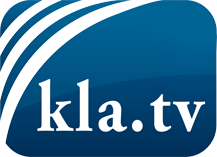 was die Medien nicht verschweigen sollten ...wenig Gehörtes vom Volk, für das Volk ...tägliche News ab 19:45 Uhr auf www.kla.tvDranbleiben lohnt sich!Kostenloses Abonnement mit wöchentlichen News per E-Mail erhalten Sie unter: www.kla.tv/aboSicherheitshinweis:Gegenstimmen werden leider immer weiter zensiert und unterdrückt. Solange wir nicht gemäß den Interessen und Ideologien der Systempresse berichten, müssen wir jederzeit damit rechnen, dass Vorwände gesucht werden, um Kla.TV zu sperren oder zu schaden.Vernetzen Sie sich darum heute noch internetunabhängig!
Klicken Sie hier: www.kla.tv/vernetzungLizenz:    Creative Commons-Lizenz mit Namensnennung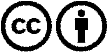 Verbreitung und Wiederaufbereitung ist mit Namensnennung erwünscht! Das Material darf jedoch nicht aus dem Kontext gerissen präsentiert werden. Mit öffentlichen Geldern (GEZ, Serafe, GIS, ...) finanzierte Institutionen ist die Verwendung ohne Rückfrage untersagt. Verstöße können strafrechtlich verfolgt werden.